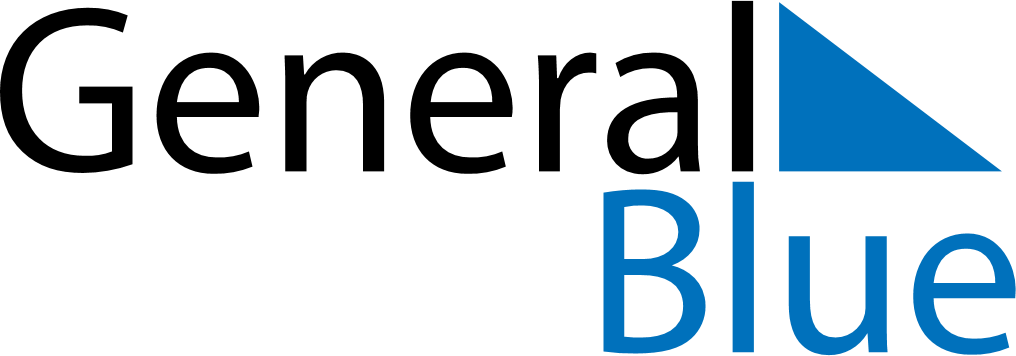 Ukraine 2018 HolidaysUkraine 2018 HolidaysDATENAME OF HOLIDAYJanuary 1, 2018MondayNew YearJanuary 2, 2018TuesdayNew YearJanuary 7, 2018SundayOrthodox ChristmasJanuary 8, 2018MondayOrthodox Christmas (substitute day)March 8, 2018ThursdayInternational Women’s DayApril 8, 2018SundayOrthodox EasterApril 9, 2018MondayOrthodox EasterMay 1, 2018TuesdayLabour DayMay 2, 2018WednesdayLabour DayMay 9, 2018WednesdayVictory DayMay 27, 2018SundayPentecostMay 28, 2018MondayPentecostJune 28, 2018ThursdayConstitution DayAugust 24, 2018FridayIndependence DayOctober 14, 2018SundayDefender of Ukraine DayOctober 15, 2018MondayDefender of Ukraine Day (substitute day)